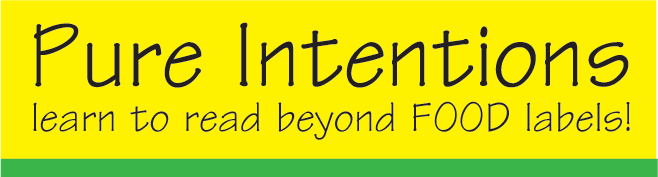 Almond granola bars3c quick gf oats1-1/2 chopped almonds1c dried chopped blueberries1/3c honey1-1/2c almond butter1/2t almond flour½ c coconutFlaxseedmix all togetherLine cookie sheet with plastic wrap and freeze overnight.